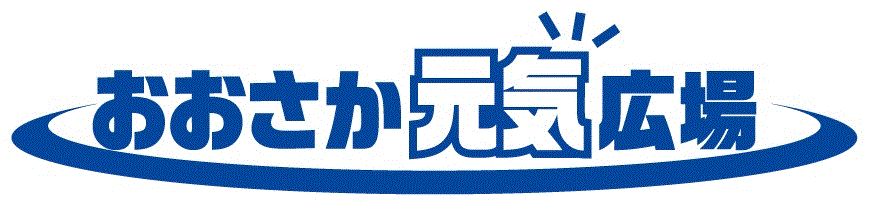 活動場所プロジェクター、PCが使える場所必要経費無料対象学年等小学生（推奨：高学年）参加費無料定員特にありません所要時間45分～（相談可）準備物パソコン（ＣＤが再生できるもの）、スクリーン・プロジェクター（電子黒板、テレビモニター可）、手鏡（口の中の観察、デンタルフロスの実習で使用します）※教室で用意するか、参加児童が持参。はさみ（ＭＹハブラシ作成でシールを切るために使用します）※教室で用意する場合は、各グループに2～3本が目安です。パソコン（ＣＤが再生できるもの）、スクリーン・プロジェクター（電子黒板、テレビモニター可）、手鏡（口の中の観察、デンタルフロスの実習で使用します）※教室で用意するか、参加児童が持参。はさみ（ＭＹハブラシ作成でシールを切るために使用します）※教室で用意する場合は、各グループに2～3本が目安です。パソコン（ＣＤが再生できるもの）、スクリーン・プロジェクター（電子黒板、テレビモニター可）、手鏡（口の中の観察、デンタルフロスの実習で使用します）※教室で用意するか、参加児童が持参。はさみ（ＭＹハブラシ作成でシールを切るために使用します）※教室で用意する場合は、各グループに2～3本が目安です。その他【申込み方法】実施予定日の1か月前までに、別紙「実施計画書」を、市町村担当課を通じて大阪府教育庁宛てに提出。【申込み期間】2019年3月20日（水）～2019年12月13日(金）【実施までの流れ】申込み後、ライオン（株）より市町村教育委員会を通じて連絡します。記載事項に応じて、実施日の約1週間前までに教材を送付します。【実施後】アンケート（スタッフ用）にご回答ください。【その他】ライオン（株）より訪問させていただくことがあります。【申込み方法】実施予定日の1か月前までに、別紙「実施計画書」を、市町村担当課を通じて大阪府教育庁宛てに提出。【申込み期間】2019年3月20日（水）～2019年12月13日(金）【実施までの流れ】申込み後、ライオン（株）より市町村教育委員会を通じて連絡します。記載事項に応じて、実施日の約1週間前までに教材を送付します。【実施後】アンケート（スタッフ用）にご回答ください。【その他】ライオン（株）より訪問させていただくことがあります。【申込み方法】実施予定日の1か月前までに、別紙「実施計画書」を、市町村担当課を通じて大阪府教育庁宛てに提出。【申込み期間】2019年3月20日（水）～2019年12月13日(金）【実施までの流れ】申込み後、ライオン（株）より市町村教育委員会を通じて連絡します。記載事項に応じて、実施日の約1週間前までに教材を送付します。【実施後】アンケート（スタッフ用）にご回答ください。【その他】ライオン（株）より訪問させていただくことがあります。